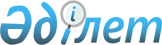 О разработке проекта республиканского бюджета на 2001 годРаспоряжение Премьера-Министра Республики Казахстан от 11 января 2000 года N 7-р

      В целях разработки проекта республиканского бюджета на 2001 год в соответствии с Законом Республики Казахстан Z990357_ "О бюджетной системе": 

      1. Министерству экономики Республики Казахстан в соответствии с постановлением Правительства Республики Казахстан от 30 ноября 1999 года N 1811 P991811_ "О разработке Концепции Индикативного плана социально-экономического развития Республики Казахстан на 2001-2005 годы": 

      в 10 дневный срок внести на рассмотрение Правительства Республики Казахстан Перечень необходимых документов и материалов для разработки индикативного плана социально-экономического развития Республики Казахстан на 2001 год и на период до 2005 года. 

      2. Министерству экономики, Министерству энергетики, индустрии и торговли Республики Казахстан, акимам областей, гг. Астаны и Алматы, Национальному Банку Республики Казахстан (по согласованию), Агентству Республики Казахстан по стратегическому планированию (по согласованию) до 10 января 2000 года внести в Министерство финансов Республики Казахстан предложения по методологии бюджетного программирования. 

      3. Министерству финансов Республики Казахстан к 15 января 2000 года в установленном порядке разработать и внести на рассмотрение в Правительство проект Указа Президента Республики Казахстан "О создании Бюджетной комиссии по разработке проекта республиканского бюджета на 2001 год". 



 

      Премьер-Министр 

 

(Специалисты: Умбетова А.М.,              Цай Л.Г.)          
					© 2012. РГП на ПХВ «Институт законодательства и правовой информации Республики Казахстан» Министерства юстиции Республики Казахстан
				